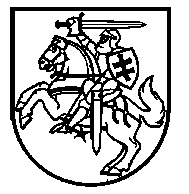 Lietuvos Respublikos VyriausybėnutarimasDĖL LIETUVOS RESPUBLIKOS VYRIAUSYBĖS 2010 M. SPALIO 13 D. NUTARIMO NR. 1460 „DĖL LIETUVOS ERDVINĖS INFORMACIJOS INFRASTRUKTŪROS ERDVINIŲ DUOMENŲ TEMŲ PATVIRTINIMO“ PAKEITIMO2020 m. kovo 4 d. Nr. 193VilniusLietuvos Respublikos Vyriausybė nutaria:Pakeisti Lietuvos erdvinės informacijos infrastruktūros erdvinių duomenų temų sąrašą, patvirtintą Lietuvos Respublikos Vyriausybės 2010 m. spalio 13 d. nutarimu Nr. 1460 „Dėl Lietuvos erdvinės informacijos infrastruktūros erdvinių duomenų temų patvirtinimo“, ir jį išdėstyti nauja redakcija (pridedama).Ministras Pirmininkas	Saulius SkvernelisŽemės ūkio ministras	Andrius PalionisPATVIRTINTA
Lietuvos Respublikos Vyriausybės
2010 m. spalio 13 d. nutarimu Nr. 1460(Lietuvos Respublikos Vyriausybės
2020 m. kovo 4 d. nutarimo Nr. 193
redakcija)LIETUVOS ERDVINĖS INFORMACIJOS INFRASTRUKTŪROS ERDVINIŲ DUOMENŲ TEMŲ SĄRAŠAS––––––––––––––––––––Eil. Nr.Temos pavadinimasTemos aprašymasTemą atitinkančio erdvinio duomenų rinkinio, kadastro, registro, informacinės sistemos ar kitų duomenų pavadinimas. ES aplinkos teises aktas, kuriame nustatytas reikalavimas Erdvinių duomenų rinkinį tvarkanti institucija12345I SKYRIUs1.Koordinačių atskaitos sistemosVienareikšmio erdvinės informacijos nurodymo erdvėje naudojant koordinačių (x, y, z) derinį ir (ar) platumą, ilgumą bei aukštį sistemos, pagrįstos geodezinės horizontaliosios ir vertikaliosios atskaitos duomenimis1.1. Valstybinis geodezinio pagrindo duomenų rinkinys GPDRNacionalinė žemės tarnyba 2.Geografiniai pavadinimaiLietuvos Respublikos valstybės, administracinių vienetų, seniūnijų, gyvenamųjų vietovių; pelkių, miškų ar kitų viešąją ar istorinę reikšmę turinčių geografinių ar topografinių elementų pavadinimai2.1. Georeferencinio pagrindo kadastrasVĮ Distancinių tyrimų ir geoinformatikos centras „GIS-Centras“ (toliau – GIS-Centras) 2.Geografiniai pavadinimaiLietuvos Respublikos valstybės, administracinių vienetų, seniūnijų, gyvenamųjų vietovių; pelkių, miškų ar kitų viešąją ar istorinę reikšmę turinčių geografinių ar topografinių elementų pavadinimai2.2.  Lietuvos Respublikos teritorijos geografinių vietovardžių erdvinių duomenų rinkinys GV_DRLTNacionalinė žemės tarnyba 2.Geografiniai pavadinimaiLietuvos Respublikos valstybės, administracinių vienetų, seniūnijų, gyvenamųjų vietovių; pelkių, miškų ar kitų viešąją ar istorinę reikšmę turinčių geografinių ar topografinių elementų pavadinimai2.3. Lietuvos Respublikos adresų registrasVĮ Registrų centras 2.Geografiniai pavadinimaiLietuvos Respublikos valstybės, administracinių vienetų, seniūnijų, gyvenamųjų vietovių; pelkių, miškų ar kitų viešąją ar istorinę reikšmę turinčių geografinių ar topografinių elementų pavadinimai2.4. Kultūros vertybių registrasKultūros paveldo departamentas prie Kultūros ministerijos2.Geografiniai pavadinimaiLietuvos Respublikos valstybės, administracinių vienetų, seniūnijų, gyvenamųjų vietovių; pelkių, miškų ar kitų viešąją ar istorinę reikšmę turinčių geografinių ar topografinių elementų pavadinimai2.5. Lietuvos Respublikos saugomų teritorijų valstybės kadastras:2.5.1. „Natura 2000“ teritorijos. Direktyva 2000/60/EB; Direktyva 92/43/EEB; Direktyva 2009/147/EBValstybinė saugomų teritorijų tarnyba prie Aplinkos ministerijos (toliau – Valstybinė saugomų teritorijų tarnyba)2.Geografiniai pavadinimaiLietuvos Respublikos valstybės, administracinių vienetų, seniūnijų, gyvenamųjų vietovių; pelkių, miškų ar kitų viešąją ar istorinę reikšmę turinčių geografinių ar topografinių elementų pavadinimai2.6. Valstybinės reikšmės kelių informacinė sistema Lietuvos automobilių kelių direkcija prie Susisiekimo ministerijos (toliau – Lietuvos automobilių kelių direkcija)2.Geografiniai pavadinimaiLietuvos Respublikos valstybės, administracinių vienetų, seniūnijų, gyvenamųjų vietovių; pelkių, miškų ar kitų viešąją ar istorinę reikšmę turinčių geografinių ar topografinių elementų pavadinimai2.7. Lietuvių kalbos išteklių informacinė sistemaLietuvių kalbos institutas3.Administraciniai vienetaiLietuvos Respublikos valstybės siena, administracinėmis ribomis atskirti administraciniai vienetai3.1. Georeferencinio pagrindo kadastras GIS-Centras3.Administraciniai vienetaiLietuvos Respublikos valstybės siena, administracinėmis ribomis atskirti administraciniai vienetai3.2. Lietuvos Respublikos teritorijos M 1:50 000 georeferencinių erdvinių duomenų rinkinys GDR50LTNacionalinė žemės tarnyba 3.Administraciniai vienetaiLietuvos Respublikos valstybės siena, administracinėmis ribomis atskirti administraciniai vienetai3.3. Lietuvos Respublikos teritorijos M 1:250 000 georeferencinių erdvinių duomenų rinkinys GDR250LTNacionalinė žemės tarnyba 3.Administraciniai vienetaiLietuvos Respublikos valstybės siena, administracinėmis ribomis atskirti administraciniai vienetai3.4. Lietuvos Respublikos teritorijos M 1:100 000 georeferencinių erdvinių duomenų rinkinys pagal tarptautinio projekto EuroBoundaryMap reikalavimus EBM_100LTNacionalinė žemės tarnyba 3.Administraciniai vienetaiLietuvos Respublikos valstybės siena, administracinėmis ribomis atskirti administraciniai vienetai3.5. Lietuvos Respublikos teritorijos M 1:250 000  georeferencinių erdvinių duomenų rinkinys pagal tarptautinio projekto EuroRegionalMap reikalavimus ERM_250LTNacionalinė žemės tarnyba 3.Administraciniai vienetaiLietuvos Respublikos valstybės siena, administracinėmis ribomis atskirti administraciniai vienetai3.6. Lietuvos Respublikos teritorijos M 1:1 000 000 georeferencinių erdvinių duomenų rinkinys pagal tarptautinio projekto EuroGlobalMap reikalavimus EGM_1000LTNacionalinė žemės tarnyba 3.Administraciniai vienetaiLietuvos Respublikos valstybės siena, administracinėmis ribomis atskirti administraciniai vienetai3.7. Lietuvos Respublikos adresų registrasVĮ Registrų centras4.AdresaiAdreso objektų vieta pagal adreso duomenis: savivaldybės pavadinimą, seniūnijos pavadinimą, gyvenamosios vietovės pavadinimą, gatvės pavadinimą (jeigu suteiktas), žemės sklypo, pastato ar pastatų komplekso numerį gatvėje ar gyvenamojoje vietovėje, korpuso numerį (jeigu suteiktas), buto ar negyvenamosios patalpos numerį pastate (jeigu suteiktas), pašto kodą4.1. Lietuvos Respublikos adresų registrasVĮ Registrų centras5.Kadastro sklypaiKadastre apibrėžti žemės plotai: kadastro vietovės, kadastro blokai, žemės sklypai5.1. Nekilnojamojo turto registrasVĮ Registrų centras6.Transporto tinklaiKeliai, geležinkeliai, oro ir vandens transporto tinklai bei su jais susijusi infrastruktūra ir sąsajos tarp skirtingų transporto tinklų. Taip pat apima 2013 m. gruodžio 11 d. Europos Parlamento ir Tarybos reglamente (ES) Nr. 1315/2013 dėl Sąjungos transeuropinio transporto tinklo plėtros gairių, kuriuo panaikinamas Sprendimas Nr. 661/2010/ES, ir jo pakeitimuose apibrėžtą transeuropinį transporto tinklą6.1. Georeferencinio pagrindo kadastrasGIS-Centras6.Transporto tinklaiKeliai, geležinkeliai, oro ir vandens transporto tinklai bei su jais susijusi infrastruktūra ir sąsajos tarp skirtingų transporto tinklų. Taip pat apima 2013 m. gruodžio 11 d. Europos Parlamento ir Tarybos reglamente (ES) Nr. 1315/2013 dėl Sąjungos transeuropinio transporto tinklo plėtros gairių, kuriuo panaikinamas Sprendimas Nr. 661/2010/ES, ir jo pakeitimuose apibrėžtą transeuropinį transporto tinklą6.2. Lietuvos Respublikos teritorijos M 1:50 000 georeferencinių erdvinių duomenų rinkinys GDR50LTNacionalinė žemės tarnyba 6.Transporto tinklaiKeliai, geležinkeliai, oro ir vandens transporto tinklai bei su jais susijusi infrastruktūra ir sąsajos tarp skirtingų transporto tinklų. Taip pat apima 2013 m. gruodžio 11 d. Europos Parlamento ir Tarybos reglamente (ES) Nr. 1315/2013 dėl Sąjungos transeuropinio transporto tinklo plėtros gairių, kuriuo panaikinamas Sprendimas Nr. 661/2010/ES, ir jo pakeitimuose apibrėžtą transeuropinį transporto tinklą6.3. Lietuvos Respublikos teritorijos M 1:250 000 georeferencinių erdvinių duomenų rinkinys GDR250LTNacionalinė žemės tarnyba 6.Transporto tinklaiKeliai, geležinkeliai, oro ir vandens transporto tinklai bei su jais susijusi infrastruktūra ir sąsajos tarp skirtingų transporto tinklų. Taip pat apima 2013 m. gruodžio 11 d. Europos Parlamento ir Tarybos reglamente (ES) Nr. 1315/2013 dėl Sąjungos transeuropinio transporto tinklo plėtros gairių, kuriuo panaikinamas Sprendimas Nr. 661/2010/ES, ir jo pakeitimuose apibrėžtą transeuropinį transporto tinklą6.4. Lietuvos Respublikos teritorijos M 1:250 000  georeferencinių erdvinių duomenų rinkinys pagal tarptautinio projekto EuroRegionalMap reikalavimus ERM_250LTNacionalinė žemės tarnyba 6.Transporto tinklaiKeliai, geležinkeliai, oro ir vandens transporto tinklai bei su jais susijusi infrastruktūra ir sąsajos tarp skirtingų transporto tinklų. Taip pat apima 2013 m. gruodžio 11 d. Europos Parlamento ir Tarybos reglamente (ES) Nr. 1315/2013 dėl Sąjungos transeuropinio transporto tinklo plėtros gairių, kuriuo panaikinamas Sprendimas Nr. 661/2010/ES, ir jo pakeitimuose apibrėžtą transeuropinį transporto tinklą6.5. Lietuvos Respublikos teritorijos M 1:1 000 000 georeferencinių erdvinių duomenų rinkinys pagal tarptautinio projekto EuroGlobalMap reikalavimus EGM_1000LTNacionalinė žemės tarnyba 6.Transporto tinklaiKeliai, geležinkeliai, oro ir vandens transporto tinklai bei su jais susijusi infrastruktūra ir sąsajos tarp skirtingų transporto tinklų. Taip pat apima 2013 m. gruodžio 11 d. Europos Parlamento ir Tarybos reglamente (ES) Nr. 1315/2013 dėl Sąjungos transeuropinio transporto tinklo plėtros gairių, kuriuo panaikinamas Sprendimas Nr. 661/2010/ES, ir jo pakeitimuose apibrėžtą transeuropinį transporto tinklą6.6. Valstybinės reikšmės kelių informacinė sistemaLietuvos automobilių kelių direkcija 6.Transporto tinklaiKeliai, geležinkeliai, oro ir vandens transporto tinklai bei su jais susijusi infrastruktūra ir sąsajos tarp skirtingų transporto tinklų. Taip pat apima 2013 m. gruodžio 11 d. Europos Parlamento ir Tarybos reglamente (ES) Nr. 1315/2013 dėl Sąjungos transeuropinio transporto tinklo plėtros gairių, kuriuo panaikinamas Sprendimas Nr. 661/2010/ES, ir jo pakeitimuose apibrėžtą transeuropinį transporto tinklą6.7. Valstybinės reikšmės kelių eismo informacinė sistema Lietuvos automobilių kelių direkcija 6.Transporto tinklaiKeliai, geležinkeliai, oro ir vandens transporto tinklai bei su jais susijusi infrastruktūra ir sąsajos tarp skirtingų transporto tinklų. Taip pat apima 2013 m. gruodžio 11 d. Europos Parlamento ir Tarybos reglamente (ES) Nr. 1315/2013 dėl Sąjungos transeuropinio transporto tinklo plėtros gairių, kuriuo panaikinamas Sprendimas Nr. 661/2010/ES, ir jo pakeitimuose apibrėžtą transeuropinį transporto tinklą6.8. Viešojo transporto kelionių duomenų informacinė sistemaLietuvos automobilių kelių direkcija 6.Transporto tinklaiKeliai, geležinkeliai, oro ir vandens transporto tinklai bei su jais susijusi infrastruktūra ir sąsajos tarp skirtingų transporto tinklų. Taip pat apima 2013 m. gruodžio 11 d. Europos Parlamento ir Tarybos reglamente (ES) Nr. 1315/2013 dėl Sąjungos transeuropinio transporto tinklo plėtros gairių, kuriuo panaikinamas Sprendimas Nr. 661/2010/ES, ir jo pakeitimuose apibrėžtą transeuropinį transporto tinklą6.9. Savivaldybių erdvinių duomenų rinkiniaiSavivaldybių administracijos 7.HidrografijaHidrografijos elementai, įskaitant Baltijos jūros zoną ir visus kitus vandens telkinius bei su jais susijusius elementus, įskaitant upių baseinus, pabaseinius ir Lietuvos Respublikos vandens įstatyme nurodytus upių baseinų rajonus 7.1. Georeferencinio pagrindo kadastrasGIS-Centras7.HidrografijaHidrografijos elementai, įskaitant Baltijos jūros zoną ir visus kitus vandens telkinius bei su jais susijusius elementus, įskaitant upių baseinus, pabaseinius ir Lietuvos Respublikos vandens įstatyme nurodytus upių baseinų rajonus 7.2. Lietuvos Respublikos teritorijos M 1:50 000 georeferencinių erdvinių duomenų rinkinys GDR50LTNacionalinė žemės tarnyba7.HidrografijaHidrografijos elementai, įskaitant Baltijos jūros zoną ir visus kitus vandens telkinius bei su jais susijusius elementus, įskaitant upių baseinus, pabaseinius ir Lietuvos Respublikos vandens įstatyme nurodytus upių baseinų rajonus 7.3. Lietuvos Respublikos teritorijos M 1:250 000 georeferencinių erdvinių duomenų rinkinys GDR250LTNacionalinė žemės tarnyba7.HidrografijaHidrografijos elementai, įskaitant Baltijos jūros zoną ir visus kitus vandens telkinius bei su jais susijusius elementus, įskaitant upių baseinus, pabaseinius ir Lietuvos Respublikos vandens įstatyme nurodytus upių baseinų rajonus 7.4. Lietuvos Respublikos teritorijos M 1:250 000  georeferencinių erdvinių duomenų rinkinys pagal tarptautinio projekto EuroRegionalMap reikalavimus ERM_250LTNacionalinė žemės tarnyba7.HidrografijaHidrografijos elementai, įskaitant Baltijos jūros zoną ir visus kitus vandens telkinius bei su jais susijusius elementus, įskaitant upių baseinus, pabaseinius ir Lietuvos Respublikos vandens įstatyme nurodytus upių baseinų rajonus 7.5. Lietuvos Respublikos teritorijos M 1:1 000 000 georeferencinių erdvinių duomenų rinkinys pagal tarptautinio projekto EuroGlobalMap reikalavimus EGM_1000LTNacionalinė žemės tarnyba 7.HidrografijaHidrografijos elementai, įskaitant Baltijos jūros zoną ir visus kitus vandens telkinius bei su jais susijusius elementus, įskaitant upių baseinus, pabaseinius ir Lietuvos Respublikos vandens įstatyme nurodytus upių baseinų rajonus 7.6. Lietuvos Respublikos upių, ežerų ir tvenkinių valstybės kadastras:7.6.1. upės, kurių ilgis ne mažesnis kaip 3 kilometrai arba baseino plotas ne mažesnis kaip 5 kv. kilometrai7.6.2. ežerai ir tvenkiniai, kurių vandens paviršiaus plotas ne mažesnis kaip 0,5 hektaro7.6.3. upės, ežerai, tvenkiniai, kanalai ir dirbtiniai nepratekami paviršinio vandens telkiniai, kurie priskirti valstybinės reikšmės vidaus vandens telkiniams arba kuriuose vykdomas valstybinis aplinkos monitoringas7.6.4. paviršiniai vandens telkiniai, jungiantys kadastro objektusAplinkos apsaugos agentūra7.HidrografijaHidrografijos elementai, įskaitant Baltijos jūros zoną ir visus kitus vandens telkinius bei su jais susijusius elementus, įskaitant upių baseinus, pabaseinius ir Lietuvos Respublikos vandens įstatyme nurodytus upių baseinų rajonus 7.7. Lietuvos Respublikos Baltijos jūros pakrantės duomenys (kranto linija)Lietuvos saugios laivybos administracija7.HidrografijaHidrografijos elementai, įskaitant Baltijos jūros zoną ir visus kitus vandens telkinius bei su jais susijusius elementus, įskaitant upių baseinus, pabaseinius ir Lietuvos Respublikos vandens įstatyme nurodytus upių baseinų rajonus 7.8. Vandens pagrindų direktyva. Paviršinio vandens telkinys – ežeras. Direktyva 2000/60/EBAplinkos apsaugos agentūra7.HidrografijaHidrografijos elementai, įskaitant Baltijos jūros zoną ir visus kitus vandens telkinius bei su jais susijusius elementus, įskaitant upių baseinus, pabaseinius ir Lietuvos Respublikos vandens įstatyme nurodytus upių baseinų rajonus 7.9. Vandens pagrindų direktyva. Paviršinio vandens telkinys – upė. Direktyva 2000/60/EBAplinkos apsaugos agentūra7.HidrografijaHidrografijos elementai, įskaitant Baltijos jūros zoną ir visus kitus vandens telkinius bei su jais susijusius elementus, įskaitant upių baseinus, pabaseinius ir Lietuvos Respublikos vandens įstatyme nurodytus upių baseinų rajonus 7.10. Vandens pagrindų direktyva. Paviršinio vandens telkinys - tarpiniai vandenys. Direktyva 2000/60/EBAplinkos apsaugos agentūra7.HidrografijaHidrografijos elementai, įskaitant Baltijos jūros zoną ir visus kitus vandens telkinius bei su jais susijusius elementus, įskaitant upių baseinus, pabaseinius ir Lietuvos Respublikos vandens įstatyme nurodytus upių baseinų rajonus 7.11. Vandens pagrindų direktyva. Paviršinio vandens telkinys - pakrančių vanduo. Direktyva 2000/60/EBAplinkos apsaugos agentūra7.HidrografijaHidrografijos elementai, įskaitant Baltijos jūros zoną ir visus kitus vandens telkinius bei su jais susijusius elementus, įskaitant upių baseinus, pabaseinius ir Lietuvos Respublikos vandens įstatyme nurodytus upių baseinų rajonus 7.12. Upių tinklasAplinkos apsaugos agentūra7.HidrografijaHidrografijos elementai, įskaitant Baltijos jūros zoną ir visus kitus vandens telkinius bei su jais susijusius elementus, įskaitant upių baseinus, pabaseinius ir Lietuvos Respublikos vandens įstatyme nurodytus upių baseinų rajonus 7.13. Upių baseinų rajonasAplinkos apsaugos agentūra7.HidrografijaHidrografijos elementai, įskaitant Baltijos jūros zoną ir visus kitus vandens telkinius bei su jais susijusius elementus, įskaitant upių baseinus, pabaseinius ir Lietuvos Respublikos vandens įstatyme nurodytus upių baseinų rajonus 7.14. Smulkesni upių baseinų rajono vienetaiAplinkos apsaugos agentūra8.Saugomos teritorijosSausumos ir (ar) vandens plotai su nustatytomis aiškiomis ribomis, turintys pripažintą mokslinę, ekologinę, kultūrinę ir kitokią vertę, kuriems tarptautinių, Europos Sąjungos ir Lietuvos Respublikos teisės aktų nustatytas specialus apsaugos ir naudojimo režimas (tvarka), siekiant konkrečių apsaugos tikslų8.1. Georeferencinio pagrindo kadastrasGIS-Centras8.Saugomos teritorijosSausumos ir (ar) vandens plotai su nustatytomis aiškiomis ribomis, turintys pripažintą mokslinę, ekologinę, kultūrinę ir kitokią vertę, kuriems tarptautinių, Europos Sąjungos ir Lietuvos Respublikos teisės aktų nustatytas specialus apsaugos ir naudojimo režimas (tvarka), siekiant konkrečių apsaugos tikslų8.2. Lietuvos Respublikos teritorijos M 1:50 000 georeferencinių erdvinių duomenų rinkinys GDR50LTNacionalinė žemės tarnyba 8.Saugomos teritorijosSausumos ir (ar) vandens plotai su nustatytomis aiškiomis ribomis, turintys pripažintą mokslinę, ekologinę, kultūrinę ir kitokią vertę, kuriems tarptautinių, Europos Sąjungos ir Lietuvos Respublikos teisės aktų nustatytas specialus apsaugos ir naudojimo režimas (tvarka), siekiant konkrečių apsaugos tikslų8.3. Lietuvos Respublikos teritorijos M 1:250 000 georeferencinių erdvinių duomenų rinkinys GDR250LTNacionalinė žemės tarnyba 8.Saugomos teritorijosSausumos ir (ar) vandens plotai su nustatytomis aiškiomis ribomis, turintys pripažintą mokslinę, ekologinę, kultūrinę ir kitokią vertę, kuriems tarptautinių, Europos Sąjungos ir Lietuvos Respublikos teisės aktų nustatytas specialus apsaugos ir naudojimo režimas (tvarka), siekiant konkrečių apsaugos tikslų8.4. Lietuvos Respublikos teritorijos M 1:250 000  georeferencinių erdvinių duomenų rinkinys pagal tarptautinio projekto EuroRegionalMap reikalavimus ERM_250LTNacionalinė žemės tarnyba 8.Saugomos teritorijosSausumos ir (ar) vandens plotai su nustatytomis aiškiomis ribomis, turintys pripažintą mokslinę, ekologinę, kultūrinę ir kitokią vertę, kuriems tarptautinių, Europos Sąjungos ir Lietuvos Respublikos teisės aktų nustatytas specialus apsaugos ir naudojimo režimas (tvarka), siekiant konkrečių apsaugos tikslų8.5. Lietuvos Respublikos saugomų teritorijų valstybės kadastras:8.5.1. „Natura 2000“ teritorijos. Direktyva 2000/60/EB; Direktyva 92/43/EEB; Direktyva 2009/147/EB Valstybinė saugomų teritorijų tarnyba 8.Saugomos teritorijosSausumos ir (ar) vandens plotai su nustatytomis aiškiomis ribomis, turintys pripažintą mokslinę, ekologinę, kultūrinę ir kitokią vertę, kuriems tarptautinių, Europos Sąjungos ir Lietuvos Respublikos teisės aktų nustatytas specialus apsaugos ir naudojimo režimas (tvarka), siekiant konkrečių apsaugos tikslų8.6. Kultūros vertybių registrasKultūros paveldo departamentas prie Kultūros ministerijosII SKYRIUs9.AukštisPaviršiaus ir žemės paviršiaus skaitmeniniai aukščio modeliai. Tai apima žemės paviršiaus aukštį, batimetriją ir pakrantės liniją9.1. Lietuvos Respublikos apskričių centrų lazerinio skenavimo taškų erdvinių duomenų rinkiniai:9.1.1. skaitmeniniai erdviniai lazerinio skenavimo taškų duomenys Lidar_DR9.1.2. skaitmeniniai erdviniai objektų paviršiaus lazerinio skenavimo taškų duomenys SEOP 9.1.3. skaitmeniniai erdviniai žemės paviršiaus lazerinio skenavimo taškų duomenys SEŽPNacionalinė žemės tarnyba 9.AukštisPaviršiaus ir žemės paviršiaus skaitmeniniai aukščio modeliai. Tai apima žemės paviršiaus aukštį, batimetriją ir pakrantės liniją9.2. Lietuvos Respublikos teritorijos skaitmeniniai erdviniai žemės paviršiaus lazerinio skenavimo taškų duomenys SEŽP_0,5LTNacionalinė žemės tarnyba 9.AukštisPaviršiaus ir žemės paviršiaus skaitmeniniai aukščio modeliai. Tai apima žemės paviršiaus aukštį, batimetriją ir pakrantės liniją9.3. Georeferencinio pagrindo kadastrasGIS-Centras9.AukštisPaviršiaus ir žemės paviršiaus skaitmeniniai aukščio modeliai. Tai apima žemės paviršiaus aukštį, batimetriją ir pakrantės liniją9.4. Lietuvos Respublikos teritorijos M 1:50 000 georeferencinių erdvinių duomenų rinkinys GDR50LTNacionalinė žemės tarnyba 9.AukštisPaviršiaus ir žemės paviršiaus skaitmeniniai aukščio modeliai. Tai apima žemės paviršiaus aukštį, batimetriją ir pakrantės liniją9.5.  Lietuvos Respublikos Baltijos jūros pakrantės duomenys (kranto linija)Lietuvos saugios laivybos administracija9.AukštisPaviršiaus ir žemės paviršiaus skaitmeniniai aukščio modeliai. Tai apima žemės paviršiaus aukštį, batimetriją ir pakrantės liniją9.6. Baltijos jūros Lietuvos Respublikos atsakomybės rajono gylių duomenysLietuvos saugios laivybos administracija10.Žemės dangaFizinė ir biologinė žemės paviršiaus danga, įskaitant dirbtinius paviršius, žemės ūkio plotus, miškus, (pusiau) natūralius plotus, šlapžemes, vandens telkinius10.1. Georeferencinio pagrindo kadastrasGIS-Centras10.Žemės dangaFizinė ir biologinė žemės paviršiaus danga, įskaitant dirbtinius paviršius, žemės ūkio plotus, miškus, (pusiau) natūralius plotus, šlapžemes, vandens telkinius10.2. Lietuvos Respublikos teritorijos M 1:50 000 georeferencinių erdvinių duomenų rinkinys GDR50LTNacionalinė žemės tarnyba 10.Žemės dangaFizinė ir biologinė žemės paviršiaus danga, įskaitant dirbtinius paviršius, žemės ūkio plotus, miškus, (pusiau) natūralius plotus, šlapžemes, vandens telkinius10.3. Lietuvos Respublikos teritorijos M 1:250 000 georeferencinių erdvinių duomenų rinkinys GDR250LTNacionalinė žemės tarnyba 10.Žemės dangaFizinė ir biologinė žemės paviršiaus danga, įskaitant dirbtinius paviršius, žemės ūkio plotus, miškus, (pusiau) natūralius plotus, šlapžemes, vandens telkinius10.4. Paraiškų priėmimo informacinė sistemaVĮ Žemės ūkio informacijos ir kaimo verslo centras10.Žemės dangaFizinė ir biologinė žemės paviršiaus danga, įskaitant dirbtinius paviršius, žemės ūkio plotus, miškus, (pusiau) natūralius plotus, šlapžemes, vandens telkinius10.5. Lietuvos Respublikos teritorijos M 1:250 000 georeferencinių erdvinių duomenų rinkinys pagal tarptautinio projekto EuroRegionalMap reikalavimus ERM_250LTNacionalinė žemės tarnyba 10.Žemės dangaFizinė ir biologinė žemės paviršiaus danga, įskaitant dirbtinius paviršius, žemės ūkio plotus, miškus, (pusiau) natūralius plotus, šlapžemes, vandens telkinius10.6. Lietuvos Respublikos miškų valstybės kadastrasValstybinė miškų tarnyba 10.Žemės dangaFizinė ir biologinė žemės paviršiaus danga, įskaitant dirbtinius paviršius, žemės ūkio plotus, miškus, (pusiau) natūralius plotus, šlapžemes, vandens telkinius10.7. CORINE žemės dangos duomenysGIS-Centras10.Žemės dangaFizinė ir biologinė žemės paviršiaus danga, įskaitant dirbtinius paviršius, žemės ūkio plotus, miškus, (pusiau) natūralius plotus, šlapžemes, vandens telkinius10.8. Žemės ūkio naudmenų ir pasėlių plotai, auginamos kultūrosNacionalinė mokėjimo agentūra prie Žemės ūkio ministerijos11.Ortofotografinis vaizdavimasGeoreferencinis žemės paviršiaus atvaizdas, gaunamas iš dirbtiniame žemės palydove arba orlaivyje esančių jutiklių11.1. Lietuvos Respublikos teritorijos M 1:10 000 skaitmeninis rastrinis ortofotografinis žemėlapis ORT10LTNacionalinė žemės tarnyba 11.Ortofotografinis vaizdavimasGeoreferencinis žemės paviršiaus atvaizdas, gaunamas iš dirbtiniame žemės palydove arba orlaivyje esančių jutiklių11.2. Lietuvos Respublikos teritorijos M 1:5 000 skaitmeninis rastrinis ortofotografinis žemėlapis ORT5LTNacionalinė žemės tarnyba 11.Ortofotografinis vaizdavimasGeoreferencinis žemės paviršiaus atvaizdas, gaunamas iš dirbtiniame žemės palydove arba orlaivyje esančių jutiklių11.3. Lietuvos Respublikos apskričių centrų M 1:2 000 skaitmeninis rastrinis ortofotografinis žemėlapis ORT2LTNacionalinė žemės tarnyba 11.4. Lietuvos Respublikos teritorijos žemės paviršiaus palydovinės nuotraukos („Sentinel“ palydovų):11.4.1. poliarimetrinių žemės paviršiaus palydovinių nuotraukų („Sentinel-1“ palydovo) mozaikos (sutrumpintas pavadinimas – PNP)11.4.2 multispektrinių žemės paviršiaus palydovinių nuotraukų („Sentinel-2“ palydovo) mozaikos (sutrumpintas pavadinimas – PNM)Nacionalinė žemės tarnyba12.GeologijaGeologija apibūdinama pagal sudėtį ir struktūrą. Tai apima pamatinę uolieną, vandeninguosius sluoksnius ir geomorfologiją12.1. Valstybinės geologijos informacinės sistemos duomenys:12.1.1. Lietuvos geomorfologinis žemėlapis M 1:200 00012.1.2. Lietuvos perkvartero geologinis žemėlapis M 1:200 00012.1.3. Lietuvos kvartero geologinis žemėlapis M 1:200 00012.1.4. Kartografavimo gręžiniai12.1.5. Seisminio monitoringo stotysLietuvos geologijos tarnyba prie Aplinkos ministerijos (toliau – Lietuvos geologijos tarnyba)12.GeologijaGeologija apibūdinama pagal sudėtį ir struktūrą. Tai apima pamatinę uolieną, vandeninguosius sluoksnius ir geomorfologiją12.2. Valstybinės požeminio vandens informacinės sistemos duomenys:12.2.1. Hidrogeologinis žemėlapis M 1:200 00012.2.2. Požeminio vandens baseinai12.2.3. Požeminio vandens valstybinio monitoringo stotysLietuvos geologijos tarnyba 12.GeologijaGeologija apibūdinama pagal sudėtį ir struktūrą. Tai apima pamatinę uolieną, vandeninguosius sluoksnius ir geomorfologiją12.3. Žemės gelmių registro duomenys:12.3.1. Hidrogeologiniai objektai (vandenvietės)12.3.2. Hidrogeologiniai gręžiniaiLietuvos geologijos tarnybaIII SKYRIUS13.Statistiniai vienetaiVienetai, skirti statistinei informacijai platinti ar panaudoti13.1. Lietuvos Respublikos adresų registrasVĮ Registrų centras13.Statistiniai vienetaiVienetai, skirti statistinei informacijai platinti ar panaudoti13.2. Lietuvos Respublikos teritorijos M 1:100 000 georeferencinių erdvinių duomenų rinkinys pagal tarptautinio projekto EuroBoundaryMap reikalavimus EBM_100LTNacionalinė žemės tarnyba14.PastataiGeografinė pastatų buvimo vieta14.1. Georeferencinio pagrindo kadastrasGIS-Centras14.PastataiGeografinė pastatų buvimo vieta14.2. Nekilnojamojo turto registrasVĮ Registrų centras14.PastataiGeografinė pastatų buvimo vieta14.3. Savivaldybių erdvinių duomenų rinkiniaiSavivaldybių administracijos15.DirvožemisDirvožemio ir podirvio charakteristikos: gylis, granuliometrinė sudėtis, dalelių ir organinių medžiagų struktūra ir sudėtis, akmeningumas, erozija ir tam tikrais atvejais vidutinis nuolydis bei numatomas vandens sulaikymo pajėgumas15.1. Lietuvos Respublikos teritorijos M 1:10 000 dirvožemio erdvinių duomenų rinkinys Dirv_DR10LTNacionalinė žemės tarnyba 16.Žemės naudojimasTeritorijos apibūdinimas pagal jos esamą ir planuojamą būsimą funkcinę arba socialinę ir ekonominę paskirtį (pvz., žemės ūkio, miškų ūkio, vandens ūkio, konservacinės paskirties ir kitos paskirties žemė pagal pagrindinę žemės naudojimo paskirtį)16.1. Lietuvos Respublikos teritorijų planavimo dokumentų registras Valstybinė teritorijų planavimo ir statybos inspekcija prie Aplinkos ministerijos 16.Žemės naudojimasTeritorijos apibūdinimas pagal jos esamą ir planuojamą būsimą funkcinę arba socialinę ir ekonominę paskirtį (pvz., žemės ūkio, miškų ūkio, vandens ūkio, konservacinės paskirties ir kitos paskirties žemė pagal pagrindinę žemės naudojimo paskirtį)16.2. Žemėtvarkos planavimo dokumentų rengimo informacinė sistemaNacionalinė žemės tarnyba 16.Žemės naudojimasTeritorijos apibūdinimas pagal jos esamą ir planuojamą būsimą funkcinę arba socialinę ir ekonominę paskirtį (pvz., žemės ūkio, miškų ūkio, vandens ūkio, konservacinės paskirties ir kitos paskirties žemė pagal pagrindinę žemės naudojimo paskirtį)16.3. Lietuvos Respublikos teritorijos M 1:5 000  kontrolinių žemės sklypų duomenų  rinkinys KŽS_DR5LTVĮ Žemės ūkio informacijos ir kaimo verslo centras16.Žemės naudojimasTeritorijos apibūdinimas pagal jos esamą ir planuojamą būsimą funkcinę arba socialinę ir ekonominę paskirtį (pvz., žemės ūkio, miškų ūkio, vandens ūkio, konservacinės paskirties ir kitos paskirties žemė pagal pagrindinę žemės naudojimo paskirtį)16.4. Lietuvos Respublikos miškų valstybės kadastrasValstybinė miškų tarnyba 16.Žemės naudojimasTeritorijos apibūdinimas pagal jos esamą ir planuojamą būsimą funkcinę arba socialinę ir ekonominę paskirtį (pvz., žemės ūkio, miškų ūkio, vandens ūkio, konservacinės paskirties ir kitos paskirties žemė pagal pagrindinę žemės naudojimo paskirtį)16.5. Nekilnojamojo turto registrasVĮ Registrų centras16.Žemės naudojimasTeritorijos apibūdinimas pagal jos esamą ir planuojamą būsimą funkcinę arba socialinę ir ekonominę paskirtį (pvz., žemės ūkio, miškų ūkio, vandens ūkio, konservacinės paskirties ir kitos paskirties žemė pagal pagrindinę žemės naudojimo paskirtį)16.6. Savivaldybių erdvinių duomenų rinkiniaisavivaldybių administracijos17.Žmonių sveikata ir saugaPatologijų dominavimo geografinis pasiskirstymas (alergijos, vėžys, kvėpavimo takų ligos ir t. t.), informacija apie aplinkos poveikį žmonių sveikatai (biologiniai žymekliai, vaisingumo sumažėjimas, epidemijos) ar gerovei (nuovargis, stresas ir t. t.), tiesiogiai (oro tarša, cheminės medžiagos, ozono sluoksnio retėjimas, triukšmas ir t. t.) arba netiesiogiai (maistas, genetiškai modifikuoti organizmai ir t. t.) susijusi su aplinkos kokybe17.1. Valstybinės reikšmės kelių informacinė sistemaLietuvos automobilių kelių direkcija 17.Žmonių sveikata ir saugaPatologijų dominavimo geografinis pasiskirstymas (alergijos, vėžys, kvėpavimo takų ligos ir t. t.), informacija apie aplinkos poveikį žmonių sveikatai (biologiniai žymekliai, vaisingumo sumažėjimas, epidemijos) ar gerovei (nuovargis, stresas ir t. t.), tiesiogiai (oro tarša, cheminės medžiagos, ozono sluoksnio retėjimas, triukšmas ir t. t.) arba netiesiogiai (maistas, genetiškai modifikuoti organizmai ir t. t.) susijusi su aplinkos kokybe17.2. Strateginiai triukšmo žemėlapiai:17.2.1. Pagrindiniai geležinkeliai. Direktyva 2002/49/EB17.2.2. Triukšmo aglomeracijos. Direktyva 2002/49/EB17.2.3. Pagrindinių kelių triukšmo kontūrų žemėlapis – Lden. Direktyva 2002/49/EB17.2.4. Pagrindinių geležinkelių triukšmo kontūrų žemėlapis –  Lden. Direktyva 2002/49/EB17.2.5. Pagrindinių geležinkelių triukšmo kontūrų žemėlapis – Lnight. Direktyva 2002/49/EBValstybinė geležinkelio inspekcija prie Susisiekimo ministerijos, Lietuvos automobilių kelių direkcija, Vilniaus, Kauno, Klaipėdos, Panevėžio ir Šiaulių miestų savivaldybių administracijos17.Žmonių sveikata ir saugaPatologijų dominavimo geografinis pasiskirstymas (alergijos, vėžys, kvėpavimo takų ligos ir t. t.), informacija apie aplinkos poveikį žmonių sveikatai (biologiniai žymekliai, vaisingumo sumažėjimas, epidemijos) ar gerovei (nuovargis, stresas ir t. t.), tiesiogiai (oro tarša, cheminės medžiagos, ozono sluoksnio retėjimas, triukšmas ir t. t.) arba netiesiogiai (maistas, genetiškai modifikuoti organizmai ir t. t.) susijusi su aplinkos kokybe17.3. Lietuvos gyventojų mirtingumas 100 000 gyventojų – Sveikatos netolygumų atvaizdavimo sistema (SveNAS)Higienos institutas17.Žmonių sveikata ir saugaPatologijų dominavimo geografinis pasiskirstymas (alergijos, vėžys, kvėpavimo takų ligos ir t. t.), informacija apie aplinkos poveikį žmonių sveikatai (biologiniai žymekliai, vaisingumo sumažėjimas, epidemijos) ar gerovei (nuovargis, stresas ir t. t.), tiesiogiai (oro tarša, cheminės medžiagos, ozono sluoksnio retėjimas, triukšmas ir t. t.) arba netiesiogiai (maistas, genetiškai modifikuoti organizmai ir t. t.) susijusi su aplinkos kokybe17.4. Savivaldybių gyvensenos stebėsenos duomenys (vaikų ir suaugusiųjų)Higienos institutas17.Žmonių sveikata ir saugaPatologijų dominavimo geografinis pasiskirstymas (alergijos, vėžys, kvėpavimo takų ligos ir t. t.), informacija apie aplinkos poveikį žmonių sveikatai (biologiniai žymekliai, vaisingumo sumažėjimas, epidemijos) ar gerovei (nuovargis, stresas ir t. t.), tiesiogiai (oro tarša, cheminės medžiagos, ozono sluoksnio retėjimas, triukšmas ir t. t.) arba netiesiogiai (maistas, genetiškai modifikuoti organizmai ir t. t.) susijusi su aplinkos kokybe17.5. Lietuvos maudyklų identifikavimo ir maudyklų vandens kokybės duomenysSveikatos mokymo ir ligų prevencijos centras17.Žmonių sveikata ir saugaPatologijų dominavimo geografinis pasiskirstymas (alergijos, vėžys, kvėpavimo takų ligos ir t. t.), informacija apie aplinkos poveikį žmonių sveikatai (biologiniai žymekliai, vaisingumo sumažėjimas, epidemijos) ar gerovei (nuovargis, stresas ir t. t.), tiesiogiai (oro tarša, cheminės medžiagos, ozono sluoksnio retėjimas, triukšmas ir t. t.) arba netiesiogiai (maistas, genetiškai modifikuoti organizmai ir t. t.) susijusi su aplinkos kokybe17.6. Vandenviečių ir geriamo vandens kokybės duomenys. Direktyva 98/83/EBValstybinė maisto ir veterinarijos tarnybaVĮ Žemės ūkio informacijos ir kaimo verslo centras17.Žmonių sveikata ir saugaPatologijų dominavimo geografinis pasiskirstymas (alergijos, vėžys, kvėpavimo takų ligos ir t. t.), informacija apie aplinkos poveikį žmonių sveikatai (biologiniai žymekliai, vaisingumo sumažėjimas, epidemijos) ar gerovei (nuovargis, stresas ir t. t.), tiesiogiai (oro tarša, cheminės medžiagos, ozono sluoksnio retėjimas, triukšmas ir t. t.) arba netiesiogiai (maistas, genetiškai modifikuoti organizmai ir t. t.) susijusi su aplinkos kokybe17.7. Eismo įvykių informacinė sistemaPolicijos departamentas prie Lietuvos Respublikos vidaus reikalų ministerijos17.Žmonių sveikata ir saugaPatologijų dominavimo geografinis pasiskirstymas (alergijos, vėžys, kvėpavimo takų ligos ir t. t.), informacija apie aplinkos poveikį žmonių sveikatai (biologiniai žymekliai, vaisingumo sumažėjimas, epidemijos) ar gerovei (nuovargis, stresas ir t. t.), tiesiogiai (oro tarša, cheminės medžiagos, ozono sluoksnio retėjimas, triukšmas ir t. t.) arba netiesiogiai (maistas, genetiškai modifikuoti organizmai ir t. t.) susijusi su aplinkos kokybe17.8. Užkrečiamosios ligos (juodligės) židinių duomenysLietuvos geologijos tarnyba18.Komunalinės įmonės ir valstybės tarnybosTai apima inžinerinių statinių ar mišrių statinių ir inžinerinių tinklų infrastruktūrą, pavyzdžiui, komunalinį ar vietinį vandentiekį, nuotekų šalinimą, šilumos, dujų, naftos ar kito kuro, technologinius vamzdynus, elektros energijos perdavimo ir nuotolinio ryšio (telekomunikacijų) linijas su jų maitinimo šaltiniais ir įrenginiais, administracines ir socialines valstybės tarnybas18.1. Georeferencinio pagrindo kadastrasGIS-Centras 18.Komunalinės įmonės ir valstybės tarnybosTai apima inžinerinių statinių ar mišrių statinių ir inžinerinių tinklų infrastruktūrą, pavyzdžiui, komunalinį ar vietinį vandentiekį, nuotekų šalinimą, šilumos, dujų, naftos ar kito kuro, technologinius vamzdynus, elektros energijos perdavimo ir nuotolinio ryšio (telekomunikacijų) linijas su jų maitinimo šaltiniais ir įrenginiais, administracines ir socialines valstybės tarnybas18.2. Lietuvos Respublikos teritorijos M 1:50 000 georeferencinių erdvinių duomenų rinkinys GDR50LTNacionalinė žemės tarnyba 18.Komunalinės įmonės ir valstybės tarnybosTai apima inžinerinių statinių ar mišrių statinių ir inžinerinių tinklų infrastruktūrą, pavyzdžiui, komunalinį ar vietinį vandentiekį, nuotekų šalinimą, šilumos, dujų, naftos ar kito kuro, technologinius vamzdynus, elektros energijos perdavimo ir nuotolinio ryšio (telekomunikacijų) linijas su jų maitinimo šaltiniais ir įrenginiais, administracines ir socialines valstybės tarnybas18.3. Lietuvos Respublikos teritorijos M 1:250 000 georeferencinių erdvinių duomenų rinkinys GDR250LTNacionalinė žemės tarnyba 18.Komunalinės įmonės ir valstybės tarnybosTai apima inžinerinių statinių ar mišrių statinių ir inžinerinių tinklų infrastruktūrą, pavyzdžiui, komunalinį ar vietinį vandentiekį, nuotekų šalinimą, šilumos, dujų, naftos ar kito kuro, technologinius vamzdynus, elektros energijos perdavimo ir nuotolinio ryšio (telekomunikacijų) linijas su jų maitinimo šaltiniais ir įrenginiais, administracines ir socialines valstybės tarnybas18.4. Savivaldybių erdvinių duomenų rinkiniaiSavivaldybių administracijos 18.Komunalinės įmonės ir valstybės tarnybosTai apima inžinerinių statinių ar mišrių statinių ir inžinerinių tinklų infrastruktūrą, pavyzdžiui, komunalinį ar vietinį vandentiekį, nuotekų šalinimą, šilumos, dujų, naftos ar kito kuro, technologinius vamzdynus, elektros energijos perdavimo ir nuotolinio ryšio (telekomunikacijų) linijas su jų maitinimo šaltiniais ir įrenginiais, administracines ir socialines valstybės tarnybas18.5. Švietimo ir mokslo institucijų registrasŠvietimo informacinių technologijų centras18.Komunalinės įmonės ir valstybės tarnybosTai apima inžinerinių statinių ar mišrių statinių ir inžinerinių tinklų infrastruktūrą, pavyzdžiui, komunalinį ar vietinį vandentiekį, nuotekų šalinimą, šilumos, dujų, naftos ar kito kuro, technologinius vamzdynus, elektros energijos perdavimo ir nuotolinio ryšio (telekomunikacijų) linijas su jų maitinimo šaltiniais ir įrenginiais, administracines ir socialines valstybės tarnybas18.6. Šeimos medicinos ir pirminės psichikos sveikatos priežiūros paslaugas teikiančios įstaigos, pasirašiusios sutartis su teritorinėmis ligonių kasomisHigienos institutas18.Komunalinės įmonės ir valstybės tarnybosTai apima inžinerinių statinių ar mišrių statinių ir inžinerinių tinklų infrastruktūrą, pavyzdžiui, komunalinį ar vietinį vandentiekį, nuotekų šalinimą, šilumos, dujų, naftos ar kito kuro, technologinius vamzdynus, elektros energijos perdavimo ir nuotolinio ryšio (telekomunikacijų) linijas su jų maitinimo šaltiniais ir įrenginiais, administracines ir socialines valstybės tarnybas18.7. Aktyvaus gydymo paslaugas teikiančios stacionarinės asmens sveikatos priežiūros įstaigos, pasirašiusios sutartis su teritorinėmis ligonių kasomisHigienos institutas18.Komunalinės įmonės ir valstybės tarnybosTai apima inžinerinių statinių ar mišrių statinių ir inžinerinių tinklų infrastruktūrą, pavyzdžiui, komunalinį ar vietinį vandentiekį, nuotekų šalinimą, šilumos, dujų, naftos ar kito kuro, technologinius vamzdynus, elektros energijos perdavimo ir nuotolinio ryšio (telekomunikacijų) linijas su jų maitinimo šaltiniais ir įrenginiais, administracines ir socialines valstybės tarnybas18.8. Atliekų tvarkytojų valstybės registrasAplinkos apsaugos agentūra19.Aplinkos stebėsenos priemonėsAplinkos stebėsenos priemonių taikymo vieta ir veikla, įskaitant valdžios institucijų arba jų vardu atliekamą išmetamų teršalų, aplinkos terpių būklės ir kitų ekosistemos parametrų (biologinės įvairovės, ekologinių augalijos sąlygų ir t. t.) stebėjimą ir matavimą19.1. Valstybinė geologijos informacinė sistema:19.1.1. Seisminio monitoringo stotysLietuvos geologijos tarnyba 19.Aplinkos stebėsenos priemonėsAplinkos stebėsenos priemonių taikymo vieta ir veikla, įskaitant valdžios institucijų arba jų vardu atliekamą išmetamų teršalų, aplinkos terpių būklės ir kitų ekosistemos parametrų (biologinės įvairovės, ekologinių augalijos sąlygų ir t. t.) stebėjimą ir matavimą19.2. Vandens pagrindų direktyva. Monitoringo vietos Aplinkos apsaugos agentūra19.Aplinkos stebėsenos priemonėsAplinkos stebėsenos priemonių taikymo vieta ir veikla, įskaitant valdžios institucijų arba jų vardu atliekamą išmetamų teršalų, aplinkos terpių būklės ir kitų ekosistemos parametrų (biologinės įvairovės, ekologinių augalijos sąlygų ir t. t.) stebėjimą ir matavimą19.3. Jūros strategijos direktyva. Monitoringo vietos. Direktyva 2008/56/EB  Aplinkos apsaugos agentūra19.Aplinkos stebėsenos priemonėsAplinkos stebėsenos priemonių taikymo vieta ir veikla, įskaitant valdžios institucijų arba jų vardu atliekamą išmetamų teršalų, aplinkos terpių būklės ir kitų ekosistemos parametrų (biologinės įvairovės, ekologinių augalijos sąlygų ir t. t.) stebėjimą ir matavimą19.4. Nitratų direktyva. Monitoringo vietos. Direktyva 91/676/EEBAplinkos apsaugos agentūra19.Aplinkos stebėsenos priemonėsAplinkos stebėsenos priemonių taikymo vieta ir veikla, įskaitant valdžios institucijų arba jų vardu atliekamą išmetamų teršalų, aplinkos terpių būklės ir kitų ekosistemos parametrų (biologinės įvairovės, ekologinių augalijos sąlygų ir t. t.) stebėjimą ir matavimą19.5. Oro kokybės tyrimų stotys (įskaitant vertinimo metodą – matavimus)Aplinkos apsaugos agentūra19.Aplinkos stebėsenos priemonėsAplinkos stebėsenos priemonių taikymo vieta ir veikla, įskaitant valdžios institucijų arba jų vardu atliekamą išmetamų teršalų, aplinkos terpių būklės ir kitų ekosistemos parametrų (biologinės įvairovės, ekologinių augalijos sąlygų ir t. t.) stebėjimą ir matavimą19.6. Oro kokybės duomenysAplinkos apsaugos agentūra19.Aplinkos stebėsenos priemonėsAplinkos stebėsenos priemonių taikymo vieta ir veikla, įskaitant valdžios institucijų arba jų vardu atliekamą išmetamų teršalų, aplinkos terpių būklės ir kitų ekosistemos parametrų (biologinės įvairovės, ekologinių augalijos sąlygų ir t. t.) stebėjimą ir matavimą19.7. Oro kokybės modeliavimo teritorijosAplinkos apsaugos agentūra19.Aplinkos stebėsenos priemonėsAplinkos stebėsenos priemonių taikymo vieta ir veikla, įskaitant valdžios institucijų arba jų vardu atliekamą išmetamų teršalų, aplinkos terpių būklės ir kitų ekosistemos parametrų (biologinės įvairovės, ekologinių augalijos sąlygų ir t. t.) stebėjimą ir matavimą19.8. Oro kokybės valdymui išskirtos zonos ir aglomeracijosAplinkos apsaugos agentūra19.Aplinkos stebėsenos priemonėsAplinkos stebėsenos priemonių taikymo vieta ir veikla, įskaitant valdžios institucijų arba jų vardu atliekamą išmetamų teršalų, aplinkos terpių būklės ir kitų ekosistemos parametrų (biologinės įvairovės, ekologinių augalijos sąlygų ir t. t.) stebėjimą ir matavimą19.9. Miesto nuotekų valymo direktyva. ĮrenginiaiAplinkos apsaugos agentūra19.Aplinkos stebėsenos priemonėsAplinkos stebėsenos priemonių taikymo vieta ir veikla, įskaitant valdžios institucijų arba jų vardu atliekamą išmetamų teršalų, aplinkos terpių būklės ir kitų ekosistemos parametrų (biologinės įvairovės, ekologinių augalijos sąlygų ir t. t.) stebėjimą ir matavimą19.10. Miesto nuotekų valymo direktyva. Išleidimo vietosAplinkos apsaugos agentūra19.Aplinkos stebėsenos priemonėsAplinkos stebėsenos priemonių taikymo vieta ir veikla, įskaitant valdžios institucijų arba jų vardu atliekamą išmetamų teršalų, aplinkos terpių būklės ir kitų ekosistemos parametrų (biologinės įvairovės, ekologinių augalijos sąlygų ir t. t.) stebėjimą ir matavimą19.11. Pramoninių išmetamų teršalų direktyva. Dideli kurą deginantys įrenginiaiAplinkos apsaugos agentūra19.Aplinkos stebėsenos priemonėsAplinkos stebėsenos priemonių taikymo vieta ir veikla, įskaitant valdžios institucijų arba jų vardu atliekamą išmetamų teršalų, aplinkos terpių būklės ir kitų ekosistemos parametrų (biologinės įvairovės, ekologinių augalijos sąlygų ir t. t.) stebėjimą ir matavimą19.12. Pramoninių išmetamų teršalų direktyva. Pramonės įrenginiaiAplinkos apsaugos agentūra19.Aplinkos stebėsenos priemonėsAplinkos stebėsenos priemonių taikymo vieta ir veikla, įskaitant valdžios institucijų arba jų vardu atliekamą išmetamų teršalų, aplinkos terpių būklės ir kitų ekosistemos parametrų (biologinės įvairovės, ekologinių augalijos sąlygų ir t. t.) stebėjimą ir matavimą19.13. E-IPTR vietos ir objektaiAplinkos apsaugos agentūra19.Aplinkos stebėsenos priemonėsAplinkos stebėsenos priemonių taikymo vieta ir veikla, įskaitant valdžios institucijų arba jų vardu atliekamą išmetamų teršalų, aplinkos terpių būklės ir kitų ekosistemos parametrų (biologinės įvairovės, ekologinių augalijos sąlygų ir t. t.) stebėjimą ir matavimą19.14. E-IPTR emisijų duomenysAplinkos apsaugos agentūra19.Aplinkos stebėsenos priemonėsAplinkos stebėsenos priemonių taikymo vieta ir veikla, įskaitant valdžios institucijų arba jų vardu atliekamą išmetamų teršalų, aplinkos terpių būklės ir kitų ekosistemos parametrų (biologinės įvairovės, ekologinių augalijos sąlygų ir t. t.) stebėjimą ir matavimą19.15. Žemės ūkyje naudojamą dumblą gaunantys objektaiAplinkos apsaugos agentūra19.Aplinkos stebėsenos priemonėsAplinkos stebėsenos priemonių taikymo vieta ir veikla, įskaitant valdžios institucijų arba jų vardu atliekamą išmetamų teršalų, aplinkos terpių būklės ir kitų ekosistemos parametrų (biologinės įvairovės, ekologinių augalijos sąlygų ir t. t.) stebėjimą ir matavimą19.16. Žemės ūkyje naudojamo dumblo nusodinimo vietosAplinkos apsaugos agentūra19.Aplinkos stebėsenos priemonėsAplinkos stebėsenos priemonių taikymo vieta ir veikla, įskaitant valdžios institucijų arba jų vardu atliekamą išmetamų teršalų, aplinkos terpių būklės ir kitų ekosistemos parametrų (biologinės įvairovės, ekologinių augalijos sąlygų ir t. t.) stebėjimą ir matavimą19.17. Meteorologijos stočių tinklo žemėlapisLietuvos hidrometeorologijos tarnyba prie Aplinkos ministerijos(toliau – Lietuvos hidrometeorologijos tarnyba)19.Aplinkos stebėsenos priemonėsAplinkos stebėsenos priemonių taikymo vieta ir veikla, įskaitant valdžios institucijų arba jų vardu atliekamą išmetamų teršalų, aplinkos terpių būklės ir kitų ekosistemos parametrų (biologinės įvairovės, ekologinių augalijos sąlygų ir t. t.) stebėjimą ir matavimą19.18. Hidrologijos stočių tinklo žemėlapisLietuvos hidrometeorologijos tarnyba 19.Aplinkos stebėsenos priemonėsAplinkos stebėsenos priemonių taikymo vieta ir veikla, įskaitant valdžios institucijų arba jų vardu atliekamą išmetamų teršalų, aplinkos terpių būklės ir kitų ekosistemos parametrų (biologinės įvairovės, ekologinių augalijos sąlygų ir t. t.) stebėjimą ir matavimą19.19. Agrometeorologijos stočių tinklo žemėlapisLietuvos hidrometeorologijos tarnyba19.Aplinkos stebėsenos priemonėsAplinkos stebėsenos priemonių taikymo vieta ir veikla, įskaitant valdžios institucijų arba jų vardu atliekamą išmetamų teršalų, aplinkos terpių būklės ir kitų ekosistemos parametrų (biologinės įvairovės, ekologinių augalijos sąlygų ir t. t.) stebėjimą ir matavimą19.20. Valstybinė požeminio vandens informacinė sistema:19.20.1. Požeminio vandens valstybinio monitoringo stotys19.20.2. Nitratų monitoringo vietosLietuvos geologijos tarnyba20.Gamybos ir pramonės įrenginiaiPramoninės gamybos įmonės ir įrenginiai, vandens ėmimo įmonės, vandenvietės, kasybos sklypai, sandėliavimo vietos20.1. Žemės gelmių registras:20.1.1. Kasybos sklypai Lietuvos geologijos tarnyba 20.Gamybos ir pramonės įrenginiaiPramoninės gamybos įmonės ir įrenginiai, vandens ėmimo įmonės, vandenvietės, kasybos sklypai, sandėliavimo vietos20.2. Lietuvos Respublikos teritorijos M 1:50 000 georeferencinių erdvinių duomenų rinkinys GDR50LTNacionalinė žemės tarnyba20.Gamybos ir pramonės įrenginiaiPramoninės gamybos įmonės ir įrenginiai, vandens ėmimo įmonės, vandenvietės, kasybos sklypai, sandėliavimo vietos20.3. Valstybinės reikšmės ir pavojingų objektų registras:20.3.1. Objekto buvimo vieta. Direktyva 2012/18/ES Priešgaisrinės apsaugos ir gelbėjimo departamentas prie Vidaus reikalų ministerijos20.Gamybos ir pramonės įrenginiaiPramoninės gamybos įmonės ir įrenginiai, vandens ėmimo įmonės, vandenvietės, kasybos sklypai, sandėliavimo vietos20.4. Savivaldybių erdvinių duomenų rinkiniaiSavivaldybių administracijos20.Gamybos ir pramonės įrenginiaiPramoninės gamybos įmonės ir įrenginiai, vandens ėmimo įmonės, vandenvietės, kasybos sklypai, sandėliavimo vietos20.5. Lietuvos Respublikos teritorijos M 1:10 000 žemių melioracinės būklės ir užmirkimo erdvinių duomenų rinkinys Mel_DR10LTNacionalinė žemės tarnyba20.Gamybos ir pramonės įrenginiaiPramoninės gamybos įmonės ir įrenginiai, vandens ėmimo įmonės, vandenvietės, kasybos sklypai, sandėliavimo vietos20.6. Nekilnojamojo turto registrasVĮ Registrų centras21.Žemės ūkio ir akvakultūros infrastruktūraŽemės ūkio įrenginiai ir gamybos infrastruktūra (įskaitant drėkinimo sistemas, šiltnamius ir tvartus)21.1 Georeferencinio pagrindo kadastrasGIS-Centras21.Žemės ūkio ir akvakultūros infrastruktūraŽemės ūkio įrenginiai ir gamybos infrastruktūra (įskaitant drėkinimo sistemas, šiltnamius ir tvartus)21.2. Lietuvos Respublikos teritorijos M 1:10 000 žemių melioracinės būklės ir užmirkimo erdvinių duomenų rinkinys Mel_DR10LTNacionalinė žemės tarnyba 21.Žemės ūkio ir akvakultūros infrastruktūraŽemės ūkio įrenginiai ir gamybos infrastruktūra (įskaitant drėkinimo sistemas, šiltnamius ir tvartus)21.3. Nekilnojamojo turto registrasVĮ Registrų centras21.Žemės ūkio ir akvakultūros infrastruktūraŽemės ūkio įrenginiai ir gamybos infrastruktūra (įskaitant drėkinimo sistemas, šiltnamius ir tvartus)21.4. Integrali maisto ir veterinarijos informacinė sistemaValstybinė maisto ir veterinarijos tarnyba21.Žemės ūkio ir akvakultūros infrastruktūraŽemės ūkio įrenginiai ir gamybos infrastruktūra (įskaitant drėkinimo sistemas, šiltnamius ir tvartus)21.5. Lietuvos Respublikos žemės ūkio ir kaimo verslo registrasVĮ Žemės ūkio informacijos ir kaimo verslo centras21.Žemės ūkio ir akvakultūros infrastruktūraŽemės ūkio įrenginiai ir gamybos infrastruktūra (įskaitant drėkinimo sistemas, šiltnamius ir tvartus)21.6. Ūkinių gyvūnų registrasVĮ Žemės ūkio informacijos ir kaimo verslo centras21.Žemės ūkio ir akvakultūros infrastruktūraŽemės ūkio įrenginiai ir gamybos infrastruktūra (įskaitant drėkinimo sistemas, šiltnamius ir tvartus)21.7. Lietuvos Respublikos teritorijos M 1:2 000 melioruotos žemės ir melioracijos statinių erdvinių duomenų rinkinys Mel_DR2LTVĮ Valstybės žemės fondas22.Gyventojų pasiskirstymas – demografijaGeografinis žmonių pasiskirstymas, įskaitant gyventojų savybes ir aktyvumo lygius, pagal regioną, administracinį ar kitą analitinį vienetą22.1. Integruota statistikos informacinė sistemaLietuvos statistikos departamentas23.Tvarkomos teritorijos, ribojamos ir reglamentuojamos zonos ir vienetai, už kuriuos atsiskaitomaTvarkomos / ribojamos / reglamentuojamos zonos ir vienetai, už kuriuos atsiskaitoma tarptautiniu, Europos Sąjungos, nacionaliniu, regioniniu arba vietos lygmeniu; tvarkomos ir reglamentuojamos zonos arba zonos, apie kurias rengiamos ataskaitos. Tai apima sąvartynus, ribotos veiklos zonas aplink geriamojo vandens šaltinius, nitratų pažeidžiamas zonas, reglamentuojamus jūros arba didelių vidaus vandenų farvaterius, atliekų aikšteles, zonas, kuriose ribojamas triukšmas, vietas, kuriose reikalingas žvalgybos ar kasinėjimo leidimas, upių baseinų sritis, atitinkamas vietoves, apie kurias rengiamos ataskaitos, ir pakrančių zonos tvarkymo vietoves ir pan.23.1. Žemės gelmių registras:23.1.1. Saugomos geriamojo vandens teritorijos23.1.2. Naudingųjų iškasenų telkiniai Lietuvos geologijos tarnyba 23.Tvarkomos teritorijos, ribojamos ir reglamentuojamos zonos ir vienetai, už kuriuos atsiskaitomaTvarkomos / ribojamos / reglamentuojamos zonos ir vienetai, už kuriuos atsiskaitoma tarptautiniu, Europos Sąjungos, nacionaliniu, regioniniu arba vietos lygmeniu; tvarkomos ir reglamentuojamos zonos arba zonos, apie kurias rengiamos ataskaitos. Tai apima sąvartynus, ribotos veiklos zonas aplink geriamojo vandens šaltinius, nitratų pažeidžiamas zonas, reglamentuojamus jūros arba didelių vidaus vandenų farvaterius, atliekų aikšteles, zonas, kuriose ribojamas triukšmas, vietas, kuriose reikalingas žvalgybos ar kasinėjimo leidimas, upių baseinų sritis, atitinkamas vietoves, apie kurias rengiamos ataskaitos, ir pakrančių zonos tvarkymo vietoves ir pan.23.2. Valstybinė geologijos informacinė sistema:23.2.1. Šiaurės Lietuvos karstinio regiono ribos M 1:50 000 Lietuvos geologijos tarnyba 23.Tvarkomos teritorijos, ribojamos ir reglamentuojamos zonos ir vienetai, už kuriuos atsiskaitomaTvarkomos / ribojamos / reglamentuojamos zonos ir vienetai, už kuriuos atsiskaitoma tarptautiniu, Europos Sąjungos, nacionaliniu, regioniniu arba vietos lygmeniu; tvarkomos ir reglamentuojamos zonos arba zonos, apie kurias rengiamos ataskaitos. Tai apima sąvartynus, ribotos veiklos zonas aplink geriamojo vandens šaltinius, nitratų pažeidžiamas zonas, reglamentuojamus jūros arba didelių vidaus vandenų farvaterius, atliekų aikšteles, zonas, kuriose ribojamas triukšmas, vietas, kuriose reikalingas žvalgybos ar kasinėjimo leidimas, upių baseinų sritis, atitinkamas vietoves, apie kurias rengiamos ataskaitos, ir pakrančių zonos tvarkymo vietoves ir pan.23.3. Lietuvos Respublikos teritorijos M 1:50 000 georeferencinių erdvinių duomenų rinkinys GDR50LTNacionalinė žemės tarnyba 23.Tvarkomos teritorijos, ribojamos ir reglamentuojamos zonos ir vienetai, už kuriuos atsiskaitomaTvarkomos / ribojamos / reglamentuojamos zonos ir vienetai, už kuriuos atsiskaitoma tarptautiniu, Europos Sąjungos, nacionaliniu, regioniniu arba vietos lygmeniu; tvarkomos ir reglamentuojamos zonos arba zonos, apie kurias rengiamos ataskaitos. Tai apima sąvartynus, ribotos veiklos zonas aplink geriamojo vandens šaltinius, nitratų pažeidžiamas zonas, reglamentuojamus jūros arba didelių vidaus vandenų farvaterius, atliekų aikšteles, zonas, kuriose ribojamas triukšmas, vietas, kuriose reikalingas žvalgybos ar kasinėjimo leidimas, upių baseinų sritis, atitinkamas vietoves, apie kurias rengiamos ataskaitos, ir pakrančių zonos tvarkymo vietoves ir pan.23.4. Georeferencinio pagrindo kadastrasGIS-Centras23.Tvarkomos teritorijos, ribojamos ir reglamentuojamos zonos ir vienetai, už kuriuos atsiskaitomaTvarkomos / ribojamos / reglamentuojamos zonos ir vienetai, už kuriuos atsiskaitoma tarptautiniu, Europos Sąjungos, nacionaliniu, regioniniu arba vietos lygmeniu; tvarkomos ir reglamentuojamos zonos arba zonos, apie kurias rengiamos ataskaitos. Tai apima sąvartynus, ribotos veiklos zonas aplink geriamojo vandens šaltinius, nitratų pažeidžiamas zonas, reglamentuojamus jūros arba didelių vidaus vandenų farvaterius, atliekų aikšteles, zonas, kuriose ribojamas triukšmas, vietas, kuriose reikalingas žvalgybos ar kasinėjimo leidimas, upių baseinų sritis, atitinkamas vietoves, apie kurias rengiamos ataskaitos, ir pakrančių zonos tvarkymo vietoves ir pan.23.5. Upių baseinų rajonaiAplinkos apsaugos agentūra23.Tvarkomos teritorijos, ribojamos ir reglamentuojamos zonos ir vienetai, už kuriuos atsiskaitomaTvarkomos / ribojamos / reglamentuojamos zonos ir vienetai, už kuriuos atsiskaitoma tarptautiniu, Europos Sąjungos, nacionaliniu, regioniniu arba vietos lygmeniu; tvarkomos ir reglamentuojamos zonos arba zonos, apie kurias rengiamos ataskaitos. Tai apima sąvartynus, ribotos veiklos zonas aplink geriamojo vandens šaltinius, nitratų pažeidžiamas zonas, reglamentuojamus jūros arba didelių vidaus vandenų farvaterius, atliekų aikšteles, zonas, kuriose ribojamas triukšmas, vietas, kuriose reikalingas žvalgybos ar kasinėjimo leidimas, upių baseinų sritis, atitinkamas vietoves, apie kurias rengiamos ataskaitos, ir pakrančių zonos tvarkymo vietoves ir pan.23.6. Saugomos geriamojo vandens teritorijosLietuvos geologijos tarnyba23.Tvarkomos teritorijos, ribojamos ir reglamentuojamos zonos ir vienetai, už kuriuos atsiskaitomaTvarkomos / ribojamos / reglamentuojamos zonos ir vienetai, už kuriuos atsiskaitoma tarptautiniu, Europos Sąjungos, nacionaliniu, regioniniu arba vietos lygmeniu; tvarkomos ir reglamentuojamos zonos arba zonos, apie kurias rengiamos ataskaitos. Tai apima sąvartynus, ribotos veiklos zonas aplink geriamojo vandens šaltinius, nitratų pažeidžiamas zonas, reglamentuojamus jūros arba didelių vidaus vandenų farvaterius, atliekų aikšteles, zonas, kuriose ribojamas triukšmas, vietas, kuriose reikalingas žvalgybos ar kasinėjimo leidimas, upių baseinų sritis, atitinkamas vietoves, apie kurias rengiamos ataskaitos, ir pakrančių zonos tvarkymo vietoves ir pan.23.7. Karstinės teritorijosLietuvos geologijos tarnyba23.Tvarkomos teritorijos, ribojamos ir reglamentuojamos zonos ir vienetai, už kuriuos atsiskaitomaTvarkomos / ribojamos / reglamentuojamos zonos ir vienetai, už kuriuos atsiskaitoma tarptautiniu, Europos Sąjungos, nacionaliniu, regioniniu arba vietos lygmeniu; tvarkomos ir reglamentuojamos zonos arba zonos, apie kurias rengiamos ataskaitos. Tai apima sąvartynus, ribotos veiklos zonas aplink geriamojo vandens šaltinius, nitratų pažeidžiamas zonas, reglamentuojamus jūros arba didelių vidaus vandenų farvaterius, atliekų aikšteles, zonas, kuriose ribojamas triukšmas, vietas, kuriose reikalingas žvalgybos ar kasinėjimo leidimas, upių baseinų sritis, atitinkamas vietoves, apie kurias rengiamos ataskaitos, ir pakrančių zonos tvarkymo vietoves ir pan.23.8. Požeminio vandens baseinai Lietuvos geologijos tarnyba23.Tvarkomos teritorijos, ribojamos ir reglamentuojamos zonos ir vienetai, už kuriuos atsiskaitomaTvarkomos / ribojamos / reglamentuojamos zonos ir vienetai, už kuriuos atsiskaitoma tarptautiniu, Europos Sąjungos, nacionaliniu, regioniniu arba vietos lygmeniu; tvarkomos ir reglamentuojamos zonos arba zonos, apie kurias rengiamos ataskaitos. Tai apima sąvartynus, ribotos veiklos zonas aplink geriamojo vandens šaltinius, nitratų pažeidžiamas zonas, reglamentuojamus jūros arba didelių vidaus vandenų farvaterius, atliekų aikšteles, zonas, kuriose ribojamas triukšmas, vietas, kuriose reikalingas žvalgybos ar kasinėjimo leidimas, upių baseinų sritis, atitinkamas vietoves, apie kurias rengiamos ataskaitos, ir pakrančių zonos tvarkymo vietoves ir pan.23.9. Telkiniai Lietuvos geologijos tarnyba23.Tvarkomos teritorijos, ribojamos ir reglamentuojamos zonos ir vienetai, už kuriuos atsiskaitomaTvarkomos / ribojamos / reglamentuojamos zonos ir vienetai, už kuriuos atsiskaitoma tarptautiniu, Europos Sąjungos, nacionaliniu, regioniniu arba vietos lygmeniu; tvarkomos ir reglamentuojamos zonos arba zonos, apie kurias rengiamos ataskaitos. Tai apima sąvartynus, ribotos veiklos zonas aplink geriamojo vandens šaltinius, nitratų pažeidžiamas zonas, reglamentuojamus jūros arba didelių vidaus vandenų farvaterius, atliekų aikšteles, zonas, kuriose ribojamas triukšmas, vietas, kuriose reikalingas žvalgybos ar kasinėjimo leidimas, upių baseinų sritis, atitinkamas vietoves, apie kurias rengiamos ataskaitos, ir pakrančių zonos tvarkymo vietoves ir pan.23.10. Valstybinės reikšmės vidaus vandenų keliaiVĮ Vidaus vandens kelių direkcija23.Tvarkomos teritorijos, ribojamos ir reglamentuojamos zonos ir vienetai, už kuriuos atsiskaitomaTvarkomos / ribojamos / reglamentuojamos zonos ir vienetai, už kuriuos atsiskaitoma tarptautiniu, Europos Sąjungos, nacionaliniu, regioniniu arba vietos lygmeniu; tvarkomos ir reglamentuojamos zonos arba zonos, apie kurias rengiamos ataskaitos. Tai apima sąvartynus, ribotos veiklos zonas aplink geriamojo vandens šaltinius, nitratų pažeidžiamas zonas, reglamentuojamus jūros arba didelių vidaus vandenų farvaterius, atliekų aikšteles, zonas, kuriose ribojamas triukšmas, vietas, kuriose reikalingas žvalgybos ar kasinėjimo leidimas, upių baseinų sritis, atitinkamas vietoves, apie kurias rengiamos ataskaitos, ir pakrančių zonos tvarkymo vietoves ir pan.23.11. Lietuvos maudyklos ir jų vandens kokybės duomenysSveikatos mokymo ir ligų prevencijos centras23.Tvarkomos teritorijos, ribojamos ir reglamentuojamos zonos ir vienetai, už kuriuos atsiskaitomaTvarkomos / ribojamos / reglamentuojamos zonos ir vienetai, už kuriuos atsiskaitoma tarptautiniu, Europos Sąjungos, nacionaliniu, regioniniu arba vietos lygmeniu; tvarkomos ir reglamentuojamos zonos arba zonos, apie kurias rengiamos ataskaitos. Tai apima sąvartynus, ribotos veiklos zonas aplink geriamojo vandens šaltinius, nitratų pažeidžiamas zonas, reglamentuojamus jūros arba didelių vidaus vandenų farvaterius, atliekų aikšteles, zonas, kuriose ribojamas triukšmas, vietas, kuriose reikalingas žvalgybos ar kasinėjimo leidimas, upių baseinų sritis, atitinkamas vietoves, apie kurias rengiamos ataskaitos, ir pakrančių zonos tvarkymo vietoves ir pan.23.12. Oro kokybės valdymo zonos ir aglomeracijosAplinkos apsaugos agentūra23.Tvarkomos teritorijos, ribojamos ir reglamentuojamos zonos ir vienetai, už kuriuos atsiskaitomaTvarkomos / ribojamos / reglamentuojamos zonos ir vienetai, už kuriuos atsiskaitoma tarptautiniu, Europos Sąjungos, nacionaliniu, regioniniu arba vietos lygmeniu; tvarkomos ir reglamentuojamos zonos arba zonos, apie kurias rengiamos ataskaitos. Tai apima sąvartynus, ribotos veiklos zonas aplink geriamojo vandens šaltinius, nitratų pažeidžiamas zonas, reglamentuojamus jūros arba didelių vidaus vandenų farvaterius, atliekų aikšteles, zonas, kuriose ribojamas triukšmas, vietas, kuriose reikalingas žvalgybos ar kasinėjimo leidimas, upių baseinų sritis, atitinkamas vietoves, apie kurias rengiamos ataskaitos, ir pakrančių zonos tvarkymo vietoves ir pan.23.13. Gyvūnų ligų poveikio zonosValstybinė maisto ir veterinarijos tarnyba23.Tvarkomos teritorijos, ribojamos ir reglamentuojamos zonos ir vienetai, už kuriuos atsiskaitomaTvarkomos / ribojamos / reglamentuojamos zonos ir vienetai, už kuriuos atsiskaitoma tarptautiniu, Europos Sąjungos, nacionaliniu, regioniniu arba vietos lygmeniu; tvarkomos ir reglamentuojamos zonos arba zonos, apie kurias rengiamos ataskaitos. Tai apima sąvartynus, ribotos veiklos zonas aplink geriamojo vandens šaltinius, nitratų pažeidžiamas zonas, reglamentuojamus jūros arba didelių vidaus vandenų farvaterius, atliekų aikšteles, zonas, kuriose ribojamas triukšmas, vietas, kuriose reikalingas žvalgybos ar kasinėjimo leidimas, upių baseinų sritis, atitinkamas vietoves, apie kurias rengiamos ataskaitos, ir pakrančių zonos tvarkymo vietoves ir pan.23.14. Nitratų direktyva. Jautrios zonos. Direktyva 91/676/EEBAplinkos apsaugos agentūra23.Tvarkomos teritorijos, ribojamos ir reglamentuojamos zonos ir vienetai, už kuriuos atsiskaitomaTvarkomos / ribojamos / reglamentuojamos zonos ir vienetai, už kuriuos atsiskaitoma tarptautiniu, Europos Sąjungos, nacionaliniu, regioniniu arba vietos lygmeniu; tvarkomos ir reglamentuojamos zonos arba zonos, apie kurias rengiamos ataskaitos. Tai apima sąvartynus, ribotos veiklos zonas aplink geriamojo vandens šaltinius, nitratų pažeidžiamas zonas, reglamentuojamus jūros arba didelių vidaus vandenų farvaterius, atliekų aikšteles, zonas, kuriose ribojamas triukšmas, vietas, kuriose reikalingas žvalgybos ar kasinėjimo leidimas, upių baseinų sritis, atitinkamas vietoves, apie kurias rengiamos ataskaitos, ir pakrančių zonos tvarkymo vietoves ir pan.23.15. Miesto nuotekų valymo direktyva. Jautrios zonosAplinkos apsaugos agentūra23.Tvarkomos teritorijos, ribojamos ir reglamentuojamos zonos ir vienetai, už kuriuos atsiskaitomaTvarkomos / ribojamos / reglamentuojamos zonos ir vienetai, už kuriuos atsiskaitoma tarptautiniu, Europos Sąjungos, nacionaliniu, regioniniu arba vietos lygmeniu; tvarkomos ir reglamentuojamos zonos arba zonos, apie kurias rengiamos ataskaitos. Tai apima sąvartynus, ribotos veiklos zonas aplink geriamojo vandens šaltinius, nitratų pažeidžiamas zonas, reglamentuojamus jūros arba didelių vidaus vandenų farvaterius, atliekų aikšteles, zonas, kuriose ribojamas triukšmas, vietas, kuriose reikalingas žvalgybos ar kasinėjimo leidimas, upių baseinų sritis, atitinkamas vietoves, apie kurias rengiamos ataskaitos, ir pakrančių zonos tvarkymo vietoves ir pan.23.16. Atliekų sąvartynų vietaAplinkos apsaugos agentūra23.Tvarkomos teritorijos, ribojamos ir reglamentuojamos zonos ir vienetai, už kuriuos atsiskaitomaTvarkomos / ribojamos / reglamentuojamos zonos ir vienetai, už kuriuos atsiskaitoma tarptautiniu, Europos Sąjungos, nacionaliniu, regioniniu arba vietos lygmeniu; tvarkomos ir reglamentuojamos zonos arba zonos, apie kurias rengiamos ataskaitos. Tai apima sąvartynus, ribotos veiklos zonas aplink geriamojo vandens šaltinius, nitratų pažeidžiamas zonas, reglamentuojamus jūros arba didelių vidaus vandenų farvaterius, atliekų aikšteles, zonas, kuriose ribojamas triukšmas, vietas, kuriose reikalingas žvalgybos ar kasinėjimo leidimas, upių baseinų sritis, atitinkamas vietoves, apie kurias rengiamos ataskaitos, ir pakrančių zonos tvarkymo vietoves ir pan.23.17. Augalų sveikatos apsaugos zonosValstybinė augalininkystės tarnyba prie Žemės ūkio ministerijos24.Gamtinių pavojų zonosPažeidžiamos vietovės, suskirstytos pagal gamtinio pavojaus pobūdį (visi atmosferiniai, hidrologiniai, seisminiai, vulkaniniai ir savaiminių gaisrų reiškiniai, kurie dėl savo vietos, stiprumo ir dažnumo kelia didelę grėsmę visuomenei), pvz., potvyniai, nuošliaužos ir žemės nusėdimas, griūtys, miškų gaisrai, žemės drebėjimai)24.1. Valstybinė geologijos informacinė sistema:24.1.1. Šiaurės Lietuvos karstinio regiono ribos M 1:50 00024.1.2. Vilniaus ir Kauno miestų pavojų zonų žemėlapiai  Lietuvos geologijos tarnyba 24.Gamtinių pavojų zonosPažeidžiamos vietovės, suskirstytos pagal gamtinio pavojaus pobūdį (visi atmosferiniai, hidrologiniai, seisminiai, vulkaniniai ir savaiminių gaisrų reiškiniai, kurie dėl savo vietos, stiprumo ir dažnumo kelia didelę grėsmę visuomenei), pvz., potvyniai, nuošliaužos ir žemės nusėdimas, griūtys, miškų gaisrai, žemės drebėjimai)24.2. Potvynių direktyva. Teritorijos, kuriose yra potencialiai didelė potvynių rizika. Direktyva 2007/60/EBAplinkos apsaugos agentūra24.Gamtinių pavojų zonosPažeidžiamos vietovės, suskirstytos pagal gamtinio pavojaus pobūdį (visi atmosferiniai, hidrologiniai, seisminiai, vulkaniniai ir savaiminių gaisrų reiškiniai, kurie dėl savo vietos, stiprumo ir dažnumo kelia didelę grėsmę visuomenei), pvz., potvyniai, nuošliaužos ir žemės nusėdimas, griūtys, miškų gaisrai, žemės drebėjimai)24.3.  Potvynių direktyva.  Preliminarus potvynių rizikos įvertinimas - stebimi įvykiai. Direktyva 2007/60/EBAplinkos apsaugos agentūra24.Gamtinių pavojų zonosPažeidžiamos vietovės, suskirstytos pagal gamtinio pavojaus pobūdį (visi atmosferiniai, hidrologiniai, seisminiai, vulkaniniai ir savaiminių gaisrų reiškiniai, kurie dėl savo vietos, stiprumo ir dažnumo kelia didelę grėsmę visuomenei), pvz., potvyniai, nuošliaužos ir žemės nusėdimas, griūtys, miškų gaisrai, žemės drebėjimai)24.4.  Potvynių direktyva.  Preliminarus potvynių rizikos įvertinimas - potencialūs įvykiai ateityje. Direktyva 2007/60/EBAplinkos apsaugos agentūra24.Gamtinių pavojų zonosPažeidžiamos vietovės, suskirstytos pagal gamtinio pavojaus pobūdį (visi atmosferiniai, hidrologiniai, seisminiai, vulkaniniai ir savaiminių gaisrų reiškiniai, kurie dėl savo vietos, stiprumo ir dažnumo kelia didelę grėsmę visuomenei), pvz., potvyniai, nuošliaužos ir žemės nusėdimas, griūtys, miškų gaisrai, žemės drebėjimai)24.5. Potvynių direktyva. Potvynių grėsmės teritorijos - mažos tikimybės scenarijus. Direktyva 2007/60/EBAplinkos apsaugos agentūra24.Gamtinių pavojų zonosPažeidžiamos vietovės, suskirstytos pagal gamtinio pavojaus pobūdį (visi atmosferiniai, hidrologiniai, seisminiai, vulkaniniai ir savaiminių gaisrų reiškiniai, kurie dėl savo vietos, stiprumo ir dažnumo kelia didelę grėsmę visuomenei), pvz., potvyniai, nuošliaužos ir žemės nusėdimas, griūtys, miškų gaisrai, žemės drebėjimai)24.6. Potvynių direktyva. Potvynių grėsmės teritorijos - vidutinės tikimybės scenarijus. Direktyva 2007/60/EBAplinkos apsaugos agentūra24.Gamtinių pavojų zonosPažeidžiamos vietovės, suskirstytos pagal gamtinio pavojaus pobūdį (visi atmosferiniai, hidrologiniai, seisminiai, vulkaniniai ir savaiminių gaisrų reiškiniai, kurie dėl savo vietos, stiprumo ir dažnumo kelia didelę grėsmę visuomenei), pvz., potvyniai, nuošliaužos ir žemės nusėdimas, griūtys, miškų gaisrai, žemės drebėjimai)24.7. Potvynių direktyva. Potvynių grėsmės teritorijos - didelės tikimybės scenarijus. Direktyva 2007/60/EBAplinkos apsaugos agentūra24.Gamtinių pavojų zonosPažeidžiamos vietovės, suskirstytos pagal gamtinio pavojaus pobūdį (visi atmosferiniai, hidrologiniai, seisminiai, vulkaniniai ir savaiminių gaisrų reiškiniai, kurie dėl savo vietos, stiprumo ir dažnumo kelia didelę grėsmę visuomenei), pvz., potvyniai, nuošliaužos ir žemės nusėdimas, griūtys, miškų gaisrai, žemės drebėjimai)24.8. Potvynių direktyva. Potvynių rizikos zonos - mažos tikimybės scenarijus. Direktyva 2007/60/EBAplinkos apsaugos agentūra24.Gamtinių pavojų zonosPažeidžiamos vietovės, suskirstytos pagal gamtinio pavojaus pobūdį (visi atmosferiniai, hidrologiniai, seisminiai, vulkaniniai ir savaiminių gaisrų reiškiniai, kurie dėl savo vietos, stiprumo ir dažnumo kelia didelę grėsmę visuomenei), pvz., potvyniai, nuošliaužos ir žemės nusėdimas, griūtys, miškų gaisrai, žemės drebėjimai)24.9. Potvynių direktyva. Potvynių rizikos zonos - vidutinės tikimybės scenarijus. Direktyva 2007/60/EBAplinkos apsaugos agentūra24.Gamtinių pavojų zonosPažeidžiamos vietovės, suskirstytos pagal gamtinio pavojaus pobūdį (visi atmosferiniai, hidrologiniai, seisminiai, vulkaniniai ir savaiminių gaisrų reiškiniai, kurie dėl savo vietos, stiprumo ir dažnumo kelia didelę grėsmę visuomenei), pvz., potvyniai, nuošliaužos ir žemės nusėdimas, griūtys, miškų gaisrai, žemės drebėjimai)24.10. Potvynių direktyva. Potvynių rizikos zonos - didelės tikimybės scenarijus. Direktyva 2007/60/EBAplinkos apsaugos agentūra24.Gamtinių pavojų zonosPažeidžiamos vietovės, suskirstytos pagal gamtinio pavojaus pobūdį (visi atmosferiniai, hidrologiniai, seisminiai, vulkaniniai ir savaiminių gaisrų reiškiniai, kurie dėl savo vietos, stiprumo ir dažnumo kelia didelę grėsmę visuomenei), pvz., potvyniai, nuošliaužos ir žemės nusėdimas, griūtys, miškų gaisrai, žemės drebėjimai)24.11. Potvynių direktyva. Valdymo vienetaiAplinkos apsaugos agentūra25.Atmosferos sąlygosFizinės atmosferos sąlygos. Tai apima matavimais, modeliais arba abiem būdais pagrįstus erdvinius duomenis, nurodant matavimo vietas25.1. Aplinkos informacijos valdymo integruota kompiuterinė sistemaAplinkos apsaugos agentūra25.Atmosferos sąlygosFizinės atmosferos sąlygos. Tai apima matavimais, modeliais arba abiem būdais pagrįstus erdvinius duomenis, nurodant matavimo vietas25.2. Oro kokybės tyrimų stotys (įskaitant vertinimo metodą - matavimus)Aplinkos apsaugos agentūra25.Atmosferos sąlygosFizinės atmosferos sąlygos. Tai apima matavimais, modeliais arba abiem būdais pagrįstus erdvinius duomenis, nurodant matavimo vietas25.3. Oro kokybės duomenysAplinkos apsaugos agentūra25.Atmosferos sąlygosFizinės atmosferos sąlygos. Tai apima matavimais, modeliais arba abiem būdais pagrįstus erdvinius duomenis, nurodant matavimo vietas25.4. Oro kokybės modeliavimo teritorijos (įskaitant vertinimo metodą - modelius)Aplinkos apsaugos agentūra25.Atmosferos sąlygosFizinės atmosferos sąlygos. Tai apima matavimais, modeliais arba abiem būdais pagrįstus erdvinius duomenis, nurodant matavimo vietas25.5. Oro kokybės valdymui išskirtos zonos ir aglomeracijosAplinkos apsaugos agentūra26.Meteorologinės geografinės sąlygosOro sąlygos ir jų matavimai: krituliai, oro temperatūra, vėjo greitis ir kryptis, atmosferos slėgis26.1. Meteorologijos stočių tinklo žemėlapio duomenysLietuvos hidrometeorologijos tarnyba26.Meteorologinės geografinės sąlygosOro sąlygos ir jų matavimai: krituliai, oro temperatūra, vėjo greitis ir kryptis, atmosferos slėgis26.2. Hidrologijos stočių tinklo žemėlapio duomenysLietuvos hidrometeorologijos tarnyba 26.Meteorologinės geografinės sąlygosOro sąlygos ir jų matavimai: krituliai, oro temperatūra, vėjo greitis ir kryptis, atmosferos slėgis26.3. Agrometeorologijos stočių tinklo žemėlapio duomenysLietuvos hidrometeorologijos tarnyba26.Meteorologinės geografinės sąlygosOro sąlygos ir jų matavimai: krituliai, oro temperatūra, vėjo greitis ir kryptis, atmosferos slėgis26.4. Vėjo krypties ir greičio faktiniai duomenysLietuvos hidrometeorologijos tarnyba26.Meteorologinės geografinės sąlygosOro sąlygos ir jų matavimai: krituliai, oro temperatūra, vėjo greitis ir kryptis, atmosferos slėgis26.5. Oro temperatūros faktiniai duomenysLietuvos hidrometeorologijos tarnyba26.Meteorologinės geografinės sąlygosOro sąlygos ir jų matavimai: krituliai, oro temperatūra, vėjo greitis ir kryptis, atmosferos slėgis26.6. Santykinės oro drėgmės faktiniai duomenysLietuvos hidrometeorologijos tarnyba26.Meteorologinės geografinės sąlygosOro sąlygos ir jų matavimai: krituliai, oro temperatūra, vėjo greitis ir kryptis, atmosferos slėgis26.7. Kritulių kiekio faktiniai duomenys 18 meteorologijos stočiųLietuvos hidrometeorologijos tarnyba26.Meteorologinės geografinės sąlygosOro sąlygos ir jų matavimai: krituliai, oro temperatūra, vėjo greitis ir kryptis, atmosferos slėgis26.8. Kritulių kiekio daugiamečių normų  (30 metų laikotarpių) duomenys 18 meteorologijos stočiųLietuvos hidrometeorologijos tarnyba26.Meteorologinės geografinės sąlygosOro sąlygos ir jų matavimai: krituliai, oro temperatūra, vėjo greitis ir kryptis, atmosferos slėgis26.9. Vidutinės oro temperatūros daugiamečių normų (30 metų laikotarpių) duomenys 18 meteorologijos stočiųLietuvos hidrometeorologijos tarnyba27.Jūrų regionaiJūrų ir sūrių vandens telkinių, pagal bendras charakteristikas suskirstytų į regionus ir paregionius, fizinės charakteristikos27.1. M 1:200 000 jūrlapis (22006-L, 82001)Nacionalinė žemės tarnyba 27.Jūrų regionaiJūrų ir sūrių vandens telkinių, pagal bendras charakteristikas suskirstytų į regionus ir paregionius, fizinės charakteristikos27.2. M 1:225 000 jūrlapis (82002)Nacionalinė žemės tarnyba 28.Biogeografiniai regionaiTeritorijos, kurioms būdingos palyginti homogeniškos ekologinės sąlygos ir panašios charakteristikos 28.1. Lietuvos Respublikos saugomų teritorijų valstybės kadastras Valstybinė saugomų teritorijų tarnyba 28.Biogeografiniai regionaiTeritorijos, kurioms būdingos palyginti homogeniškos ekologinės sąlygos ir panašios charakteristikos 28.2. Biogeografiniai regionai (nacionaliniai duomenų rinkiniai)Valstybinė saugomų teritorijų tarnyba29.Buveinės ir biotopaiGeografinės teritorijos, kurioms būdingos specifinės ekologinės sąlygos, procesai, struktūra ir (gyvybės palaikymo) funkcijos, sudarančios gyventi tinkamas fizines sąlygas ten gyvenantiems organizmams. Tai apima visiškai natūralias ir pusiau natūralias sausumos ir vandens teritorijas, kurios turi skirtingas geografines, abiotines ir biotines sąlygas29.1. Lietuvos Respublikos saugomų teritorijų valstybės kadastras: 29.1. „Natura 2000“ teritorijos. Direktyva 2000/60/EB; Direktyva 92/43/EEB; Direktyva 2009/147/EB Valstybinė saugomų teritorijų tarnyba 29.Buveinės ir biotopaiGeografinės teritorijos, kurioms būdingos specifinės ekologinės sąlygos, procesai, struktūra ir (gyvybės palaikymo) funkcijos, sudarančios gyventi tinkamas fizines sąlygas ten gyvenantiems organizmams. Tai apima visiškai natūralias ir pusiau natūralias sausumos ir vandens teritorijas, kurios turi skirtingas geografines, abiotines ir biotines sąlygas29.2. Europos Bendrijos svarbos natūralios buveinėsLietuvos Respublikos aplinkos ministerija29.Buveinės ir biotopaiGeografinės teritorijos, kurioms būdingos specifinės ekologinės sąlygos, procesai, struktūra ir (gyvybės palaikymo) funkcijos, sudarančios gyventi tinkamas fizines sąlygas ten gyvenantiems organizmams. Tai apima visiškai natūralias ir pusiau natūralias sausumos ir vandens teritorijas, kurios turi skirtingas geografines, abiotines ir biotines sąlygas29.3. Buveinių tipų paplitimo arealasLietuvos Respublikos aplinkos ministerija29.Buveinės ir biotopaiGeografinės teritorijos, kurioms būdingos specifinės ekologinės sąlygos, procesai, struktūra ir (gyvybės palaikymo) funkcijos, sudarančios gyventi tinkamas fizines sąlygas ten gyvenantiems organizmams. Tai apima visiškai natūralias ir pusiau natūralias sausumos ir vandens teritorijas, kurios turi skirtingas geografines, abiotines ir biotines sąlygas29.4. Pažeidžiamų buveinių tipų paplitimas (įskaitant paukščių paplitimą)Valstybinė saugomų teritorijų tarnyba29.Buveinės ir biotopaiGeografinės teritorijos, kurioms būdingos specifinės ekologinės sąlygos, procesai, struktūra ir (gyvybės palaikymo) funkcijos, sudarančios gyventi tinkamas fizines sąlygas ten gyvenantiems organizmams. Tai apima visiškai natūralias ir pusiau natūralias sausumos ir vandens teritorijas, kurios turi skirtingas geografines, abiotines ir biotines sąlygas29.5. Nacionaliniu lygmeniu nustatytos teritorijosValstybinė saugomų teritorijų tarnyba30.Rūšių pasiskirstymasGeografinis gyvūnų ir augalų rūšių pasiskirstymas pagal geografinį tinklelį, regioną, administracinį ar kitą analitinį vienetą30.1. Saugomų rūšių informacinė sistema Valstybinė saugomų teritorijų tarnyba 30.Rūšių pasiskirstymasGeografinis gyvūnų ir augalų rūšių pasiskirstymas pagal geografinį tinklelį, regioną, administracinį ar kitą analitinį vienetą30.2. Rūšių paplitimasValstybinė saugomų teritorijų tarnyba 30.Rūšių pasiskirstymasGeografinis gyvūnų ir augalų rūšių pasiskirstymas pagal geografinį tinklelį, regioną, administracinį ar kitą analitinį vienetą30.3. Rūšių paplitimo arealasValstybinė saugomų teritorijų tarnyba30.Rūšių pasiskirstymasGeografinis gyvūnų ir augalų rūšių pasiskirstymas pagal geografinį tinklelį, regioną, administracinį ar kitą analitinį vienetą30.4. Pažeidžiamų rūšių paplitimas (įskaitant pažeidžiamų paukščių rūšių paplitimą)Valstybinė saugomų teritorijų tarnyba30.Rūšių pasiskirstymasGeografinis gyvūnų ir augalų rūšių pasiskirstymas pagal geografinį tinklelį, regioną, administracinį ar kitą analitinį vienetą30.5. Paukščių rūšių paplitimo arealasValstybinė saugomų teritorijų tarnyba30.Rūšių pasiskirstymasGeografinis gyvūnų ir augalų rūšių pasiskirstymas pagal geografinį tinklelį, regioną, administracinį ar kitą analitinį vienetą30.6. Pažeidžiamų paukščių rūšių paplitimo arealasValstybinė saugomų teritorijų tarnyba30.Rūšių pasiskirstymasGeografinis gyvūnų ir augalų rūšių pasiskirstymas pagal geografinį tinklelį, regioną, administracinį ar kitą analitinį vienetą30.7. Svetimų rūšių paplitimasValstybinė saugomų teritorijų tarnyba31.Energijos ištekliaiEnergijos ištekliai, įskaitant angliavandenilius, hidroenergiją, bioenergiją, saulės ir vėjo energiją ir t. t., tam tikrais atvejais įskaitant informaciją apie išteklių apimties gylį / aukštį31.1. Lietuvos Respublikos teritorijos M 1:250 000  georeferencinių erdvinių duomenų rinkinys pagal tarptautinio projekto EuroRegionalMap reikalavimus ERM_250LTNacionalinė žemės tarnyba 31.Energijos ištekliaiEnergijos ištekliai, įskaitant angliavandenilius, hidroenergiją, bioenergiją, saulės ir vėjo energiją ir t. t., tam tikrais atvejais įskaitant informaciją apie išteklių apimties gylį / aukštį31.2. Lietuvos Respublikos teritorijos M 1:250 000 georeferencinių erdvinių duomenų rinkinys GDR250LTNacionalinė žemės tarnyba 31.Energijos ištekliaiEnergijos ištekliai, įskaitant angliavandenilius, hidroenergiją, bioenergiją, saulės ir vėjo energiją ir t. t., tam tikrais atvejais įskaitant informaciją apie išteklių apimties gylį / aukštį31.3. Žemės gelmių registras:31.3.1. Angliavandenilių išteklių telkiniai31.3.1. Durpių telkiniaiLietuvos geologijos tarnyba 32.Naudingosios iškasenosNaudingosios iškasenos, įskaitant metalų rūdas, pramonei naudojamas naudingąsias iškasenas ir t. t., tam tikrais atvejais įskaitant informaciją apie išteklių apimties gylį / aukštį32.1. Žemės gelmių registras:32.1.1. Mineraliniai ištekliai32.1.2. Kasybos sklypaiLietuvos geologijos tarnyba 